VeranstaltungskonzeptName Anlassvom Datum bis Datumin OrtGemeinderat DallenwilStettlistrasse 1a6383 DallenwilOrt, 20. Juli 2022Konzept für Name Anlassvom Datum bis DatumSehr geehrter GemeinderatEinleitung       (kurze Vorstellung; wer sind wir & was machen wir)Hauptteil      (Anlass kurz vorstellen)Schluss      (Ziele und Erwartungen)Freundliche GrüsseVorname NachnameInhaltsverzeichnisGrundkonzept	4Wer	4Was	4Wie	4Datum, Zeit und Ort	4Wann	4Wo	4Wichtige Kontakte	5Festwirtschaft	6Gelegenheitswirtschaft	6Einrichtungen öffentliche Plätze	6Jugendschutz	6Helferplanung / Personal	7Sicherheitskonzept	7Parkplatzkonzept	8Brandschutzkonzept	8Anhang zu Handen Gemeinderat Dallenwil	10Gesuch für eine Gelegenheitswirtschaft	10Gesuch für die Benützung der Mehrzweckanlage Steini	10Gesuch für die Benützung des Dorfplatzes	10Gesuch für die Benützung der Turnhalle	10Situationsplan	10GrundkonzeptWer      
(Verein, Firma, Privatperson)Was      
(Anlass, Angebot)Wie      
(Details zur Durchführung: öffentlicher oder geschlossener Anlass, Räumlichkeiten, Anreise der Gäste etc.) Datum, Zeit und OrtWann      
(Zeitplan)Wo       
(Standortplan  evtl. Umzugsroute)Wichtige KontakteFestwirtschaftGelegenheitswirtschaftDie Bewilligung für eine Gelegenheitswirtschaft ist notwendig, wenn an öffentlichen Anlässen Speisen und Getränke gegen Entgelt abgegeben werden. Die Bewilligung ist zeitlich begrenzt. Das Gesuch wird spätestens 30 Tage vor dem Anlass bei der Gemeindeverwaltung Dallenwil, Stettlistrasse 1a, 6383 Dallenwil, vollständig eingereicht.Die allgemeinen Bestimmungen für den Betrieb von Gelegenheitswirtschaften (ersichtlich im Gesuch für Gelegenheitswirtschaften) werden zur Kenntnis genommen und eingehalten.Einrichtungen öffentliche PlätzeDer Bezug von Strom, Wasser, sowie die Abfallbeseitigung, Reinigung von Plätzen oder Einrichtung von Toiletten werden vorgängig mit dem Leiter Werkdienst Guido Niederberger Tel. 079 629 77 96, abgesprochen.Standort und Anzahl ToilettenAnschlüsse Strom, Wasser und AbwasserJugendschutzDer Jugendschutz wird wie folgt eingehalten:Einhaltung der Jugendschutz-Massnahmen und Jugendschutz-Vereinbarung gemäss separatem Gesuch GelegenheitswirtschaftPlakateChecklisteBroschürenKontrollbändeliJahrgangstabellenWeitere Informationen finden Sie unter den folgenden Links:Jugendschutz Nidwalden	https://www.nw.ch/gfintegrjugendliche/355Jugendschutz Zentral		www.jugendschutz-zentral.chHelferplanung / PersonalBarchef's bestimmenHelfer informieren:Getränke- und EssenssortimentOrdnung haltenNachschubAblösungMerkblätterSuchtpräventionAufräumen und ReinigungSicherheitskonzeptDer Veranstalter sorgt für einen ausreichenden Sicherheitsdienst. Anzahl BesucherAlterskontrollenNotausgängeSanitätFeuerlöscherAbsperrung zu unbefugtem ZutrittSicherheitsdienst z.B. SecuritasÖrtliche Verhältnisse; Situationsplan mit Anlagen und EinrichtungenParkplatzkonzeptParkplatzarealAnzahl ParkplätzeZustimmungserklärung EigentümerSignalisationVerkehrsleitungStrassensperrungenVerantwortlicher Parkdienst mit Name und TelefonnummerBei den öffentlichen Parkplätzen auf dem Dorf- sowie Kirchenplatz ist die Parkuhr zu bedienen. Die Zufahrt für Rettungskräfte und die Feuerwehr zum Veranstaltungsort ist jederzeit gewährleistet.Die Einweisung durch einen Parkdienst kann durch Helfer erfolgen. Bei Bedarf sollte die Organisation eines Shuttle-Busses in Betracht gezogen werden.BrandschutzkonzeptAb 300 Personen ist das Brandschutzkonzept zwingend.Brandmeldeanlage vorhanden?NotausgängeDer Brandschutz wird mit folgenden Massnahmen gewährleistet:Folgende Brandschutzmassnahmen sind zu treffen: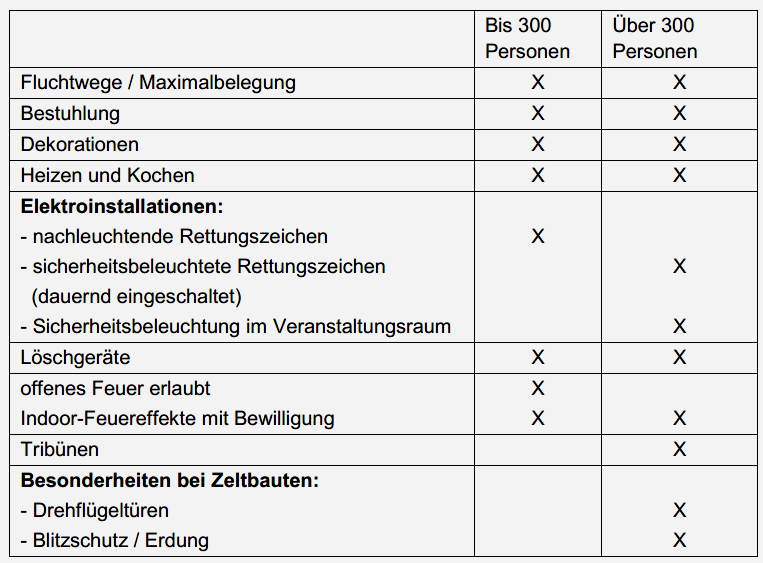 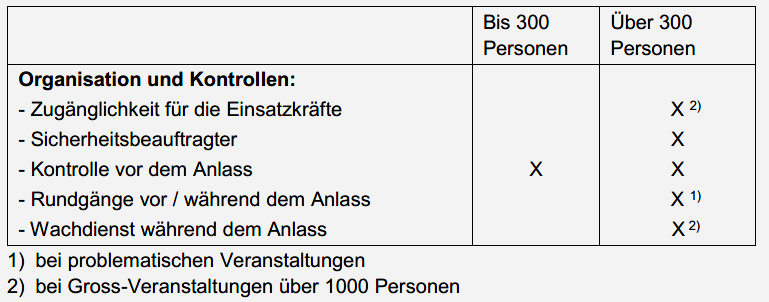 Weitere Infos finden Sie in der Broschüre "Brandschutz bei Anlässen" unter https://www.brandschutznachweis.ch/de/vorlagen-arbeitshilfen/arbeitshilfen Anhang zu Handen Gemeinderat DallenwilGesuch für eine GelegenheitswirtschaftDallenwil Online: Online-Schalter (i-web.ch)Gesuch für die Benützung der Mehrzweckanlage SteiniDallenwil Online: Online-Schalter (i-web.ch)Gesuch für die Benützung des DorfplatzesDallenwil Online: Online-Schalter (i-web.ch)Gesuch für die Benützung der TurnhalleDallenwil Online: Online-Schalter (i-web.ch)Situationsplansiehe BeilagenAx. 2021-175 / Stand: 20.07.2022FunktionWerKontaktAnsprechperson erreichbar während AnlassVorname NachnameAdresse PLZ OrtTelefonnummerE-MailadressePräsidentVorname NachnameAdresse PLZ OrtTelefonnummerE-MailadressePräsident Stv.Vorname NachnameAdresse PLZ OrtTelefonnummerE-MailadresseFestwirtschaftVorname NachnameAdresse PLZ OrtTelefonnummerE-MailadresseSicherheitsbeauftragterVorname NachnameAdresse PLZ OrtTelefonnummerE-MailadresseKantonspolizei NidwaldenKantonspolizei NidwaldenKreuzstrasse 16370 Stans041 618 44 66117 (Notruf)kantonspolizei@nw.chSamariter vor OrtVorname NachnameAdresse PLZ OrtTelefonnummerE-MailadresseSpitalSpital NidwaldenEnnetmooserstr. 196370 StansG: 041 618 18 18144 (Notruf)FeuerwehrFeuerwehr DallenwilAndreas Odermatt 6386 Dallenwil078 618 88 17118 (Notruf)andreas.odermatt@dallenwil.chLeiter WerkdienstHauswart MZA SteiniGuido NiederbergerStettlistrasse 1a6383 Dallenwil079 629 77 96guido.niederberger@nw.chGemeindeverwaltungDallenwilLars VontobelStettlistrasse 1a6383 Dallenwil041 629 77 99dallenwil@nw.ch